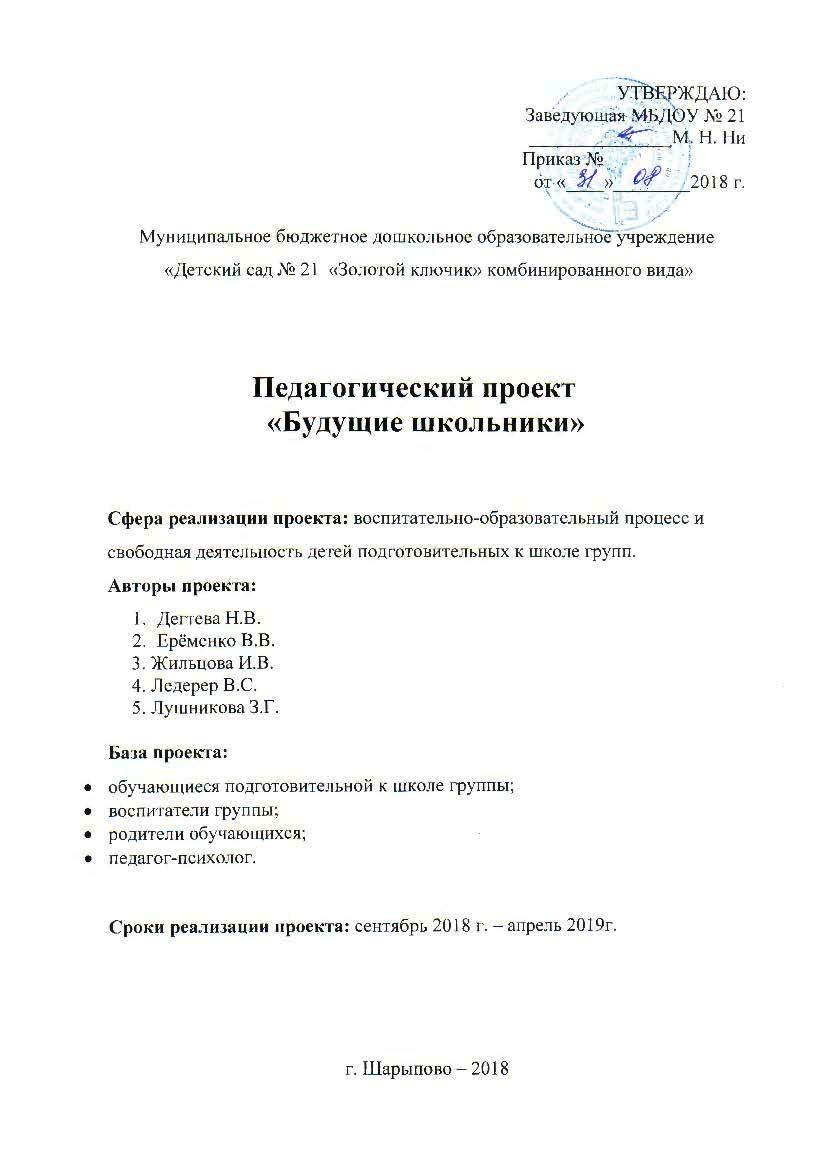 Тип проекта: долгосрочный.Вид проекта: информационно-познавательный.Создание проблемы: не сформированность мотивационной готовности детей подготовительной группы к обучению в школе. Профилактика дезадаптации в начале обучения ребенка в школе и создание условий для его успешности.Актуальность:Подготовка к школе – сложный период в жизни дошкольника. Отношение ребенка к школе формируется до того, как он в нее пойдет. И здесь важную роль играет информация о школе и способ ее подачи со стороны родителей и воспитателей детского сада.Если ребенок не готов к новому социуму, то даже при наличии необходимого запаса умений и навыков ему будет трудно. Часто детям сложно проанализировать свои переживания и свое отношение к школьному обучению.  Большинство педагогов и родителей уделяют внимание интеллектуальной  готовности ребёнка к школе и мало внимания уделяют формированию у дошкольников «внутренней позиции школьника».Проведение целенаправленной работы в детском саду по воспитанию положительного отношения к школе у детей подготовительной группы, способствует повышению социальной и познавательной активности, целенаправленному формированию у них интегративных качеств, необходимых для успешного включения детей в школьную жизнь.Детский сад и школа – учреждения, где ребенок развивается и при их взаимодействии можно решить ряд проблем, с которыми сталкиваются родители, педагоги, воспитатели и сами дети. При взаимодействии этих двух учреждений может сложиться прекрасный союз, и ребенок будет чувствовать себя комфортно (при индивидуальной работе), когда педагог знает подход к каждому, зная их индивидуальные особенности. Также, школа через сотрудничество с детским садом может активно работать и с родителями, ведь детский сад очень плотно взаимодействует с родителями и имеется Родительский комитет.Сотрудничество этих трех институтов социализации (семья, детский сад и школа) необходимо для полноценного развития личности.Учитывая то, что в последнее время в практике дошкольного образования отдаётся предпочтение методу проектов, подготовка детей к школе на основе данного метода представляется наиболее эффективным.Цель проекта: формирование у детей подготовительной к школе группы осознанной мотивации к  учёбе, через использование технологии личностно-ориентированного взаимодействия педагога с детьми.Приоритетная образовательная область: «Социально – коммуникативное развитие».Задача: формировать коммуникативные навыки сотрудничества в общении со сверстниками, необходимые для успешного протекания процесса обучения.Интеграция образовательных областей:«Познавательное развитие» (ФКЦМ).Задача: способствовать развитию, познавательной мотивации, интеллектуальных качеств детей.«Художественно-эстетическое развитие».Задача: развивать  интерес к самостоятельной творческой деятельности. «Физическое развитие».Задача: создать условия для укрепления физического и психического здоровья детей.«Речевое развитие».Задача: активизировать словарный запас, развивать связную грамматически правильную диалогическую и монологическую речь средствами вербального и невербального общения.Виды детской деятельности: познавательно-исследовательская, коммуникативная, двигательная, трудовая, игровая, продуктивная, музыкально-художественная, конструктивная, чтение художественной литературы.Формы работы с детьми:1.Сюжетно-ролевые игры: «Школа», «Семья».2.Рассматривание сюжетных иллюстраций по школьной тематике.3.Чтение и анализ детской художественной литературы о школьной жизни, заучивание стихотворений.4.Рисование на темы: «Моя школа», «Мои впечатления от экскурсии в школу».5.Беседы, рассказы взрослых о своей учебе и любимых учителях.6.Рассматривание школьных принадлежностей и загадывание загадок о них.7.Словесные, дидактические, интерактивные игры на школьную тематику.Предполагаемые результаты: - Сформированность у детей «внутренней позиции школьника», предпосылок к учебной деятельности на этапе завершения ими дошкольного образования;- Накопление большого багажа знаний о школе;- Снижение тревожности у детей связанной со школьным обучением;- Нормализация уровня развития психических процессов и речевой деятельности детей.Этапы работы: I Этап. (Сентябрь 2018г.)ПодготовительныйЦель: создание организационно – педагогических условий, обеспечивающих реализацию идеи проекта.II Этап (Октябрь 2018г – апрель 2019г.)ОсновнойЦель: осуществление образовательной деятельности по реализации проекта.III Этап (Май 2019г.)ИтоговыйЦель: подведение итогов реализации проекта.Взаимодействие с семьями детей по проекту«Будущие школьники» Формы отчётности по выполнению проекта:1. Аналитический отчёт о результатах реализации проекта в формате мультимедийной презентации. 2.Аналитические материалы по итогам диагностических исследований.Список использованной литературы.Н.Е. Веракса, От рождения до школы. Примерная общеобразовательная программа дошкольного образования [Текст] /под редакцией Т.С. Комаровой, Васильевой М.А. -Москва: Мозаика-Синтез, 2014.-368с.Н.В. Краснощекова Сюжетно-ролевые игры для детей дошкольного возраста. Ростов на Дону: Феникс, 2006. – 251с.В.И.Мирясова, Занимательные игры-задания в детском саду. Москва: Школьная пресса, 2004.- 80с.Н.В. Новоторцева Учимся читать. Обучение грамоте в детском саду. Ярославль: «Академия развития», «Академия, Ко», 1998. – 240с.О.С. Ушакова, Придумай слово. Развиваем речь. Речевые игры и упражнения. Москва: ТЦ Сфера, 2016. -208с.С.В. Чиркова, Родительское собрание в детском саду (Подготовительная группа) М.: ВАКО, 2011 – 336с.В. Шишкина, Хрестоматия для чтения детям, М.: МОЗАИКА-СИНТЕЗ, 2017. – 320с.№ п/пМероприятияСроки проведения1.Общее родительское собрание для подготовительных к школе групп «Соболёк», «Вишенка» по проекту «Будущие школьники». ТЕМА: «Через год -  первоклашка».Сентябрь2.Консультации:
- «Психологическая готовность детей к школьному обучению»
- «Развитие коммуникативных способностей у детей 6,5-7 лет»- «Как подготовить ребенка  к школе».Октябрь3.Анкетирование родителей
«Готов ли ребенок к обучению в школе».Сентябрь, март.4.Семинар-практикум
«В семье будущий первоклассник».Февраль5.Оформление родителями выставки развивающей литературы (энциклопедии, прописи и т.д.)Ноябрь6.Индивидуальные консультации по результатам анкетирования родителей.Март7.Оформление информационного стенда для родителей по подготовке детей к школе «Советы родителям будущих первоклассников».
Консультации: «Готовим руку к письму»,
«Как подготовить ребенка к школе»,
«Учим детей считать, писать»,
«Формирование произвольного поведения детей»,
«Семья и ребенок: взаимоотношения и готовность к обучению в школе».Октябрь-апрель8.Общее родительское собрание для подготовительных к школе групп. Тема: « На пороге школы».Апрель